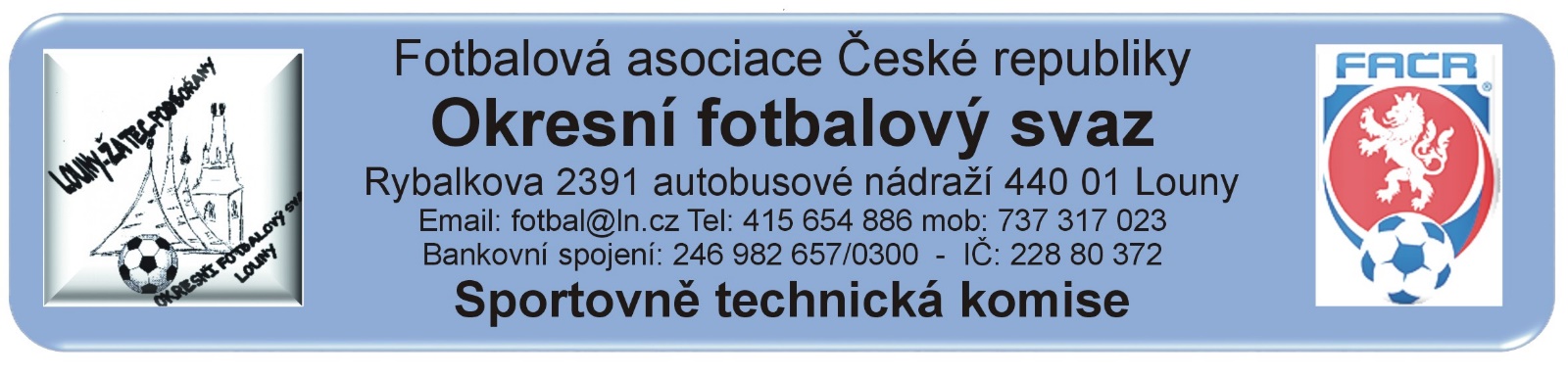 V Lounech dne: 6.6.2019 P O Z V Á N K AnaAktiv STK OFS  LounyTermín	                  :    pátek dne 5. července 2019Místo	                  :    Výškov – Kulturní důmZahájení                 :   9.00 hodinHospodář. nákl.  :  Jízdné  jde  na  náklady  vysílajícího  oddílu.  Občerstvení (káva) hradí OFS.         	                          P r o g r a m :			1. Zahájení									2. Zpráva o průběhu mistrovských soutěží OFS Louny 2018/2019				3. Vyhodnocení nejlepších družstev mistrovských soutěží  2018 / 2019 			4. D i s k u z e                                        5. Přestávka – dodatečné přidělování losovacích čísel			6. Rozlosování mistrovských soutěží 2019 / 2020			7. Závěr			Vzhledem k omezené kapacitě sálu žádáme o účast vždy jen jednoho kompetentního zástupce klubu. Dle  SŘ fotbalu je účast zástupce klubu, který podal přihlášku do soutěže 2018 / 2019, povinná.                                                                                                                    Mička Jaroslav                                                                                                                         předseda STK OFS